WORLD DANCE DAY CID official partner UNESCOGDO – Corinaldo – CID Member 17364Rassegna di Danza ‘Bodies’Il linguaggio contemporaneo declina i corpi28-29 aprile 2022    21.15-23.00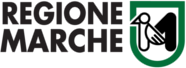 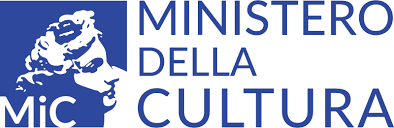 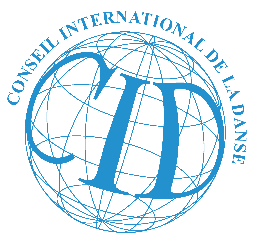 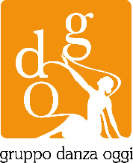 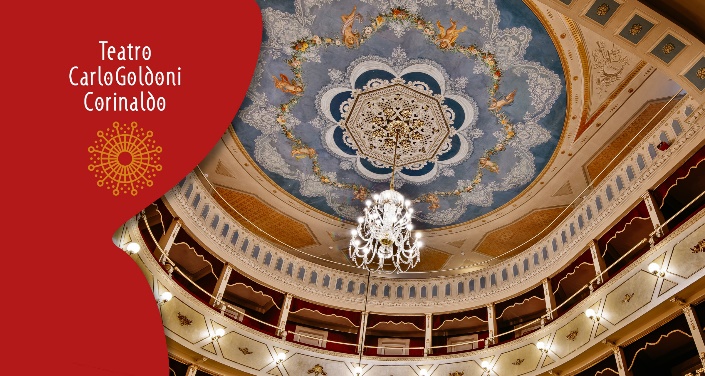 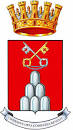 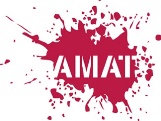 Il GDO, membro del Consiglio Internazionale della Danza official partner UNESCO, si fa anche quest’anno promotore con il Comune di Corinaldo, di una speciale celebrazione della Giornata Mondiale della Danza: la Rassegna ‘Bodies’, un Evento interessante che unisce la bellezza di uno dei Luoghi della Cultura del Comune di Corinaldo, il Teatro Goldoni, con l’Arte che più di ogni altra celebra il corpo e l’emozione che la sua espressività regala.Appassionati, allievi delle Scuole di Danza, Artisti, Pubblico e Territorio potranno confrontarsi con tante creatività e modalità espressive ed apprezzare questo momento importante che fa ritrovare a Teatro persone ed emozioni.Dopo il viaggio virtuale di Corinaldo presente all’EXPO Dubai nella Settimana delle Marche Land of Excellence grazie al progetto Beauty in the Beauty del Gruppo Danza Oggi, ora il focus torna nella Comunità e nella bellezza del suo Territorio per celebrare questa importante Giornata del World Dance Day 2022 con una tripla presenza le Compagnie Mandala Dance Company di Paola Sorressa e Naturalis Labor di Luciano Padovan e le pieces ideate da Alessandro Moscatelli e Patrizia Salvatori che con musica e poesia, danza e parole, declinano il tema del corpo che si trasforma … prende vita, supera i confini.Per celebrare il World Dance Day il pubblico potrà godere di entrambe le serate che vivono questa celebrazione utilizzando la magia di un linguaggio espressivo che parla di vita e di condivisione, di sentimenti e di emozioni.Programma WORLD DANCE DAY CELEBRATION 2022: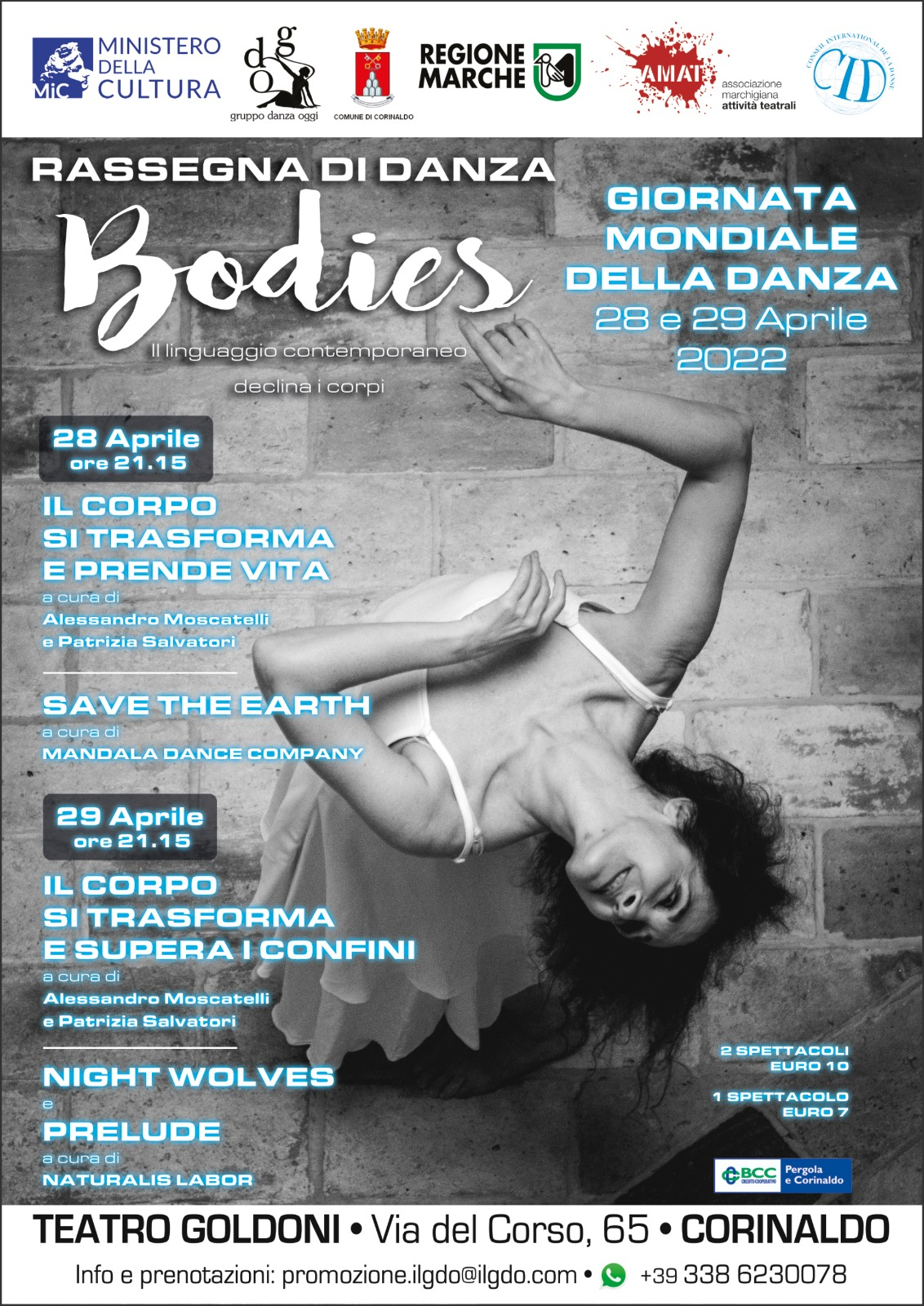 Teatro Goldoni – Via del Corso 65 -  Corinaldo (AN)Giovedì 28 aprileh. 21.15	        Il corpo si trasforma e prende vita                          a cura di Alessandro Moscatelli e Patrizia Salvatorih. 21.45	        SAVE THE EARTH di Paola Sorressa                          Mandala Dance Company - LazioVenerdì 29 aprileh. 21.15	        Il corpo si trasforma e supera i confini                          a cura di Alessandro Moscatelli e Patrizia Salvatorih. 21.45	        NIGHT WOLFES - PRELUDE di Luciano Padovan                          Compagnia Naturalis Labor - VenetoGDO membro certificato CID official partner UNESCO 17364Organizzazione: 			Patrizia Salvatori – Artistic&Managing Director GDOPromozione&Informazioni:       Andreaceleste Pica – promozione.ilgdo@gmail.comSito istituzionale del Conseil International de la Danse:http://cid-portal.org/site/index.phpSito ufficiale Dance Day:http://www.danceday.cid-portal.org/index.php/preparations-ideashttp://danceday.cid-portal.org/index.php/romeSito GDO:http://www.ilgdo@gmail.comBiglietteria: Ciaotickets on line e al botteghino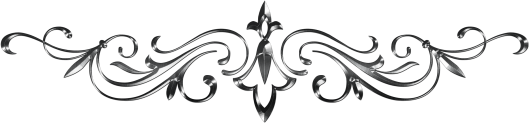 